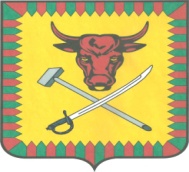 ИЗБИРАТЕЛЬНАЯ КОМИССИЯ МУНИЦИПАЛЬНОГО РАЙОНА «ЧИТИНСКИЙ РАЙОН»ПОСТАНОВЛЕНИЕ«26» июля 2018 года                                                                                  №146О регистрации Гизатулиной Елены Алексеевны, выдвинутой избирательным объединением Читинское местное отделение «КОММУНИСТИЧЕСКАЯ ПАРТИЯ РОССИЙСКОЙ ФЕДЕРАЦИИ» кандидатом на выборах депутатов Совета муниципального района «Читинский район» по одномандатному избирательному округу по Домнинскому №10 Документы, представленные Цирельниковой Людмилой Иннокентьевной, выдвинутой избирательным объединением Читинское местное отделение «КОММУНИСТИЧЕСКАЯ ПАРТИЯ РОССИЙСКОЙ ФЕДЕРАЦИИ» в избирательную комиссию муниципального района «Читинский район» для регистрации кандидатом в депутаты Совета муниципального района «Читинский район» по одномандатному избирательному округу Домнинскому №10 и в составе списка кандидатов, зарегистрированного постановлением избирательной комиссии муниципального района «Читинский район» от «26» июля 2018года №135 «О регистрации списка кандидатов в депутаты Совета муниципального района «Читинский район», выдвинутого избирательным объединением Читинское местное отделение «КОММУНИСТИЧЕСКАЯ ПАРТИЯ РОССИЙСКОЙ ФЕДЕРАЦИИ» по общемуниципальному избирательному округу», отвечают требованиям Федерального закона «Об основных гарантиях избирательных прав и права на участие в референдуме граждан Российской Федерации» и Закона Забайкальского края «О муниципальных выборах в Забайкальском крае».Избирательная комиссия муниципального района «Читинский район» на основании части 2 статьи 49 Закона Забайкальского края «О муниципальных выборах в Забайкальском крае» направила в соответствующие органы представления о проверке достоверности сведений, представленных о себе кандидатом при выдвижении. С учетом вышеизложенного в соответствии со статьями  42, 44, 47-50 Закона Забайкальского края «О муниципальных выборах в Забайкальском крае», избирательная комиссия муниципального района «Читинский район»п о с т а н о в л я е т :1.Зарегистрировать Гизатулину Елену Алексеевну, 31.07.1982 года рождения, проживающую по адресу: Забайкальский край, Читинский район, с.Домна, выдвинутую избирательным объединением Читинское местное отделение «КОММУНИСТИЧЕСКАЯ ПАРТИЯ РОССИЙСКОЙ ФЕДЕРАЦИИ» в депутаты Совета муниципального района «Читинский район» по одномандатному избирательному округу Домнинскому №10 и в составе списка кандидатов, зарегистрированного постановлением избирательной комиссии муниципального района «Читинский район» от «26» июля 2018года № «О регистрации списка кандидатов в депутаты Совета муниципального района «Читинский район», выдвинутого избирательным объединением Читинское местное отделение «КОММУНИСТИЧЕСКАЯ ПАРТИЯ РОССИЙСКОЙ ФЕДЕРАЦИИ» по общемуниципальному избирательному округу».Дата регистрации: 26 июля 2018 года в 16 часов 41 минута.2.Выдать зарегистрированному кандидату в депутаты Совета муниципального района «Читинский район» удостоверение установленного образца.3.Включить сведения о кандидате Гизатулиной Елене Алексеевне, выдвинутой избирательным объединением Читинское местное отделение «КОММУНИСТИЧЕСКАЯ ПАРТИЯ РОССИЙСКОЙ ФЕДЕРАЦИИ»,  в текст избирательного бюллетеня для голосования на выборах депутатов Совета муниципального района «Читинский район» и в информационный плакат о зарегистрированных кандидатах. 4. Направить сведения о зарегистрированном кандидате Гизатулиной Елене Алексеевне для опубликования в газету «Ингода».5.Направить настоящее постановление кандидату Гизатулиной Елене Алексеевне, избирательному объединению Читинское местное отделение «КОММУНИСТИЧЕСКАЯ ПАРТИЯ РОССИЙСКОЙ ФЕДЕРАЦИИ» и разместить на официальной странице избирательной комиссии муниципального района «Читинский район» в информационно-телекоммуникационной сети «Интернет».6.Контроль за исполнением настоящего постановления возложить на секретаря комиссии муниципального района «Читинский район» Голобокову О.А.Председатель избирательной комиссии                                  Павлова Л.П. Секретарь избирательной комиссии                                     Голобокова О.А.